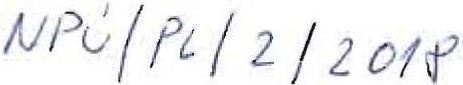 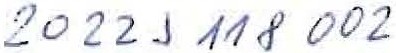 Národní památkový ústav, státní příspěvková organizace IČO: 75032333, DIČ: CZ75032333,se sídlem : Valdštejnské nám. 162/3, PSČ 118 01Praha 1- Malá Strana,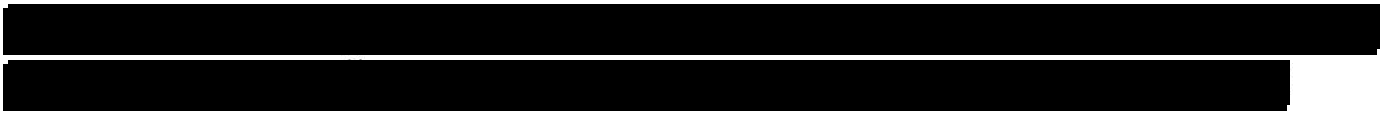 Doručovací adresa:Národní památkový ústav, správa státního zámku Ploskovice adresa: Ploskovice 1,41142 Ploskovice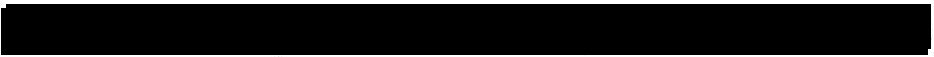 (dále jen „NPÚ")aMĚSTO LITOMĚŘICEse sídlem: Mírové náměstí 15/7, 412 01 Litoměřice IČO: 00263958 DIČ: CZ00263958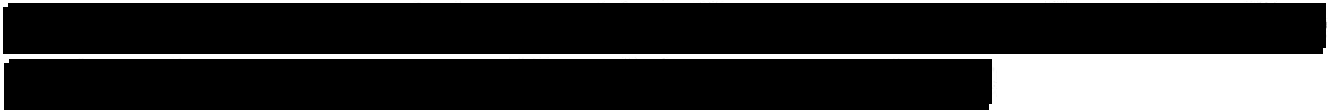 -jen „obec")jako smluvní strany uzavřely níže uvedeného dne, měsíce a roku tutosmlouvu o nájmu prostor ke sňatečným a obdobným obřadům na jiném vhodném  místě v prostorách státního zámku Ploskovice:Článek I. úvodní ustanoveníNPÚ je příslušný hospodařit s nemovitostí ve vlastnictví státu -  Státní zámek Ploskovice, 41142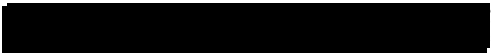 Smluvní strany se dohodly, v souladu s příslušnými ustanoveními obecně závazných právních předpisů, a to zejména zákona č. 89/2012 Sb., občanský zákoník, zněním znění pozdějších předpisů, a zákonem č. 219/2000 Sb., o majetku České republiky a jejím vystupování v právních vztazích, ve znění pozdějších předpisů (dále jen „ZMS"), na této smlouvě.NPÚ konstatuje, že přenecháním do užívání níže specifikovaných prostor bude dosaženo účelnějšího a hospodárnějšího využití prostor při zachování hlavního účelu, ke  kterému  NPÚ slouží.  NPÚ  současně  konstatuje,  že  s ohledem  na  povahu  majetku  a  nájmu  nebyl  majetek v souladu s § 19b odst. 5 ZMS nabízen organizačním složkám a státním organizacím .Článek li.Předmět smlouvyPředmětem smlouvy je oprávnění ve stanovených dnech po stanovený čas užít, následující prostory, které se nacházejí v nemovitosti specifikované v čl. I. této smlouvy :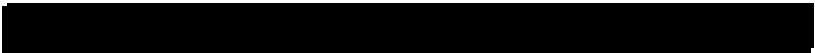 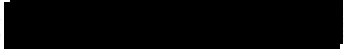 Článek Ill. Účel smlouvy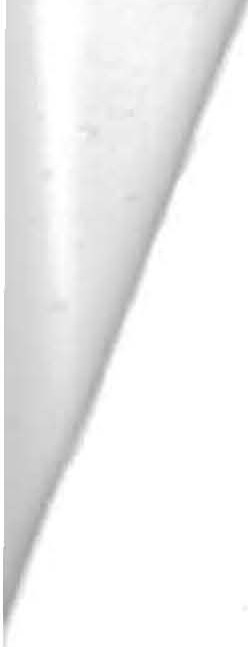 Účelem smlouvy je přenechání prostor ve správě NPÚ k dočasnému užívání výhradně pro účely konání sňatečných a obdobných obřadů.Sňateční obřady se budou konat v termínech stanovených rozhodnutím rady Města Litoměřice na kalendářní rok doby trvání smluvního vztahu a budou v dostatečném časovém předstihu oznámeny pronajímateli písemnou formou. Po dohodě s pronajímatelem lze dohodnout doplňující mimořádné termíny, vyplývající ze zájmu občanů o svatební obřady.Zahájení prvního svatebního obřadu	. Poslední obřad se uskutečn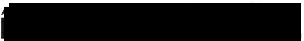 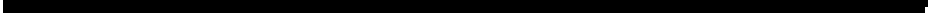 Obec prohlašuje, že předmět nájmu je podle svého stavebně-technického určení vhodný pro účel nájmu dle ustanovení odst. 1tohoto článku.Článek IV.Úplata za poskytnutí prostor a inventáře, její splatnost a způsob úhrady1.   Obec se v souladu s touto smlouvou a obecně závaznými  právními předpisy zavazuje platit NPÚ úplatu   za   poskytnutí   prostor.	Úplata  za  jeden  kalendářní  měsíc  se  vypočítává  násobkem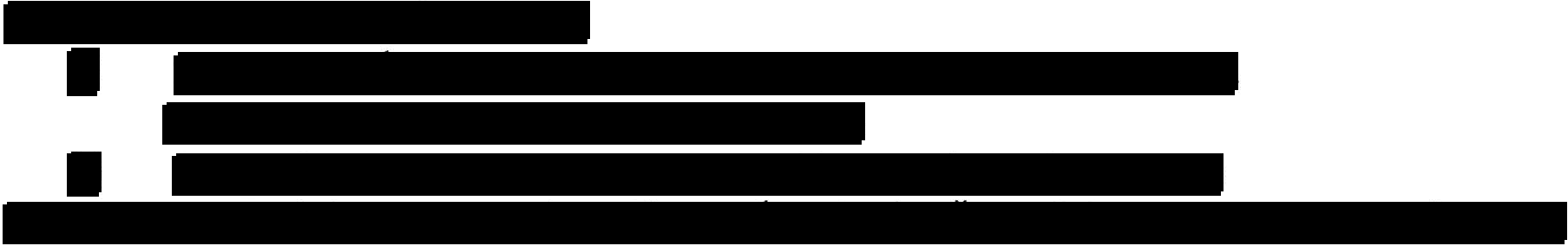 I-------··-·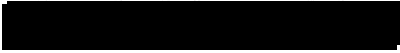 Článek V.Další služby související s užíváním prostor a inventářem, jejich cena a splatnostV souvislosti s poskytnutím prostor  se obec zavazuje uhradit příspěvek na služby a to:Správa státního zámku zajistí hudební doprovod ke svatebním  obřadům  a  Město Litoměřice se bude  podílet  na  nákladech   V případě mimořádného termínu svatebního obřadu částkou 100,- Kč za obřad a osobu hudebníka.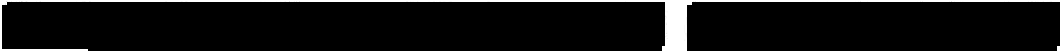 Město Litoměřice uhradí částk	reprezentačního sálu v den konání svatebních obřadů.Úhrada za služby je splatná s úplatou sjednanou dle čl. IV,a to na stejný účet.Článek VI.1.   Obec není oprávněna  postoupit oprávnění k pořádání sňatečných obřadů ani jinému užívání prostor další osobě .Článek VII.1.   Obec není oprávněna ve vymezených prostorách a na inventáři tam umístěném bez souhlasu NPÚ provádět jakékol iv změny, úpravy či jiné zásahy.Písemný souhlas NPÚ je zapotřebí rovněž pro umístění jakékoliv  reklamy či informačního zařízení (informačního  štítu tabulky  a  podobně).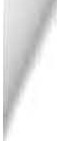 Obec je  povinna po skončení smluvního vztahu odevzdat  prostory a inventář takovém stavu, v jakém  mu byl  předán  při zohlednění  obvyklého  opotřebení  při řádném  užívání a odstranit veškeré změny, úpravy a reklamu či informační zařízení. Dohodnou-li se smluvní strany,že změny a úpravy provedené na předmětu nájmu mohou být ponechány, nemá obec nárok na jakékoliv vypořádání z důvodů možného zhodnocení předmětu nájmu.Článek VIII.Práva a povinnosti obceObec bere na vědomí, že předmět nájmu je součástí národní kulturní památky a zavazuje se dodržovat všechny obecně závazné právní předpisy,zejména předpisy na úseku památkové péče, bezpečnostní a protipožární předpisy. Obec po dobu pořádání sňatečných obřadů nese povinnost zajistit nepřetržitou pořadatelskou a protipožární službu.Obec se zavazuje během užívání prostor NPÚ dodržovat organizační a bezpečnostní pokyny odpovědných zaměstnanců  NPÚObec si bude počínat tak, aby nedošlo ke škodě na majetku NPÚ či na majetku a zdraví dalšíchosob. Jakékoliv závady nebo škody bude neprodleně hlásit NPÚ.Obec nesmí provádět jakékoliv zásahy do omítek a zdiva (včetně opírání předmětů o zdivo a vzpírání mezi zdí), nátěry a přemísťování mobiliáře a příslušenství pronajatých prostor.Obec odpovídá a ručí za škodu, kterou způsobí osoby zúčastněné na konání sňatečných obřadů a osoby, jimž  umožní do prostor přístup.Obec se zavazuje dodržovat a zajistit, že v prostorách NPÚ při konání svatebních obřadů nebude používán otevřený oheň, a s výjimkou k tomu vyhrazených míst ze strany NPÚ bude zajištěno dodržování zákazu kouření.Obec bere na vědomí, že v areálu objektu je instalován kamerový systém a dochází tak ke zpracování osobních údajů osob vstupujících do monitorovaného prostoru.Článek IX.Doba nájmu a ukončení nájmu1.  Tato smlouva se uzavírá na dobu určitou, 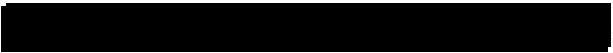 Každá ze smluvních stran může smlouvu vypovědět i bez udání důvodů s výpovědní lhůtou patnáct dní počínající běžet prvního dne po doručení písemné výpovědi.NPÚ je oprávněn od smlouvy písemně odstoupit anebo smlouvu vypovědět bez výpovědní doby v těchto případech:jestliže obec neplní řádně a včas své povinnosti vyplývající z této smlouvy,jestliže obec bude v prodlení s placením úplaty sjednané touto smlouvou po dobu delší 15 dnů,jestliže přestanou být splněny podmínky dle čl. I. odst. 3 smlouvySmluvní vztah zaniká dnem následujícím po doručení písemného odstoupení či výpovědiobci.Článek X.Ustanovení přechodná a závěrečná1. Tato smlouva byla sepsána ve dvou vyhotoveních . Každá ze smluvních stran obdržela po jednom totožném vyhotovení.Smluvní strany  berou  na  vědomí, že  tato  smlouva  může  podléhat  uveřejnění dle  zákona č. 340/2015 Sb.,o zvláštních podmínkách účinnosti některých smluv, uveřejňování těchto smluv a o registru smluv (zákon o registru smluv), ve znění pozdějších předpisů. O tom, zda tato smlouva bude v registru uveřejněna, rozhoduje NPÚ.Tato smlouva nabývá platnosti a účinnosti dnem podpisu oběma smluvními stranami. Pokud tato smlouva  podléhá  povinnosti  uveřejnění  dle  předchozího  odstavce,  nabude  účinnosti  dnemSmluvní strany se zavazují spolupůsobit jako osoba povinná v souladu se zákonem č. 320/2001 Sb., o finanční kontrole ve veřejné správě a o změně některých zákonů (zákon o finanční kontrole), ve znění pozdějších předpisů.Smluvní strany berou na vědomí, že tato smlouva může být předmětem zveřejnění dle platných a účinných právních předpisů.Smlouvu je možno měnit či doplňovat výhradně písemnými číslovanými dodatky.Smluvní strany prohlašují, že tuto smlouvu uzavřely podle své pravé a svobodné vůle prosté omylů, nikoliv v tísni a že vzájemné plnění dle této smlouvy není v hrubém nepoměru. Smlouva je pro obě smluvní strany určitá a srozumitelná.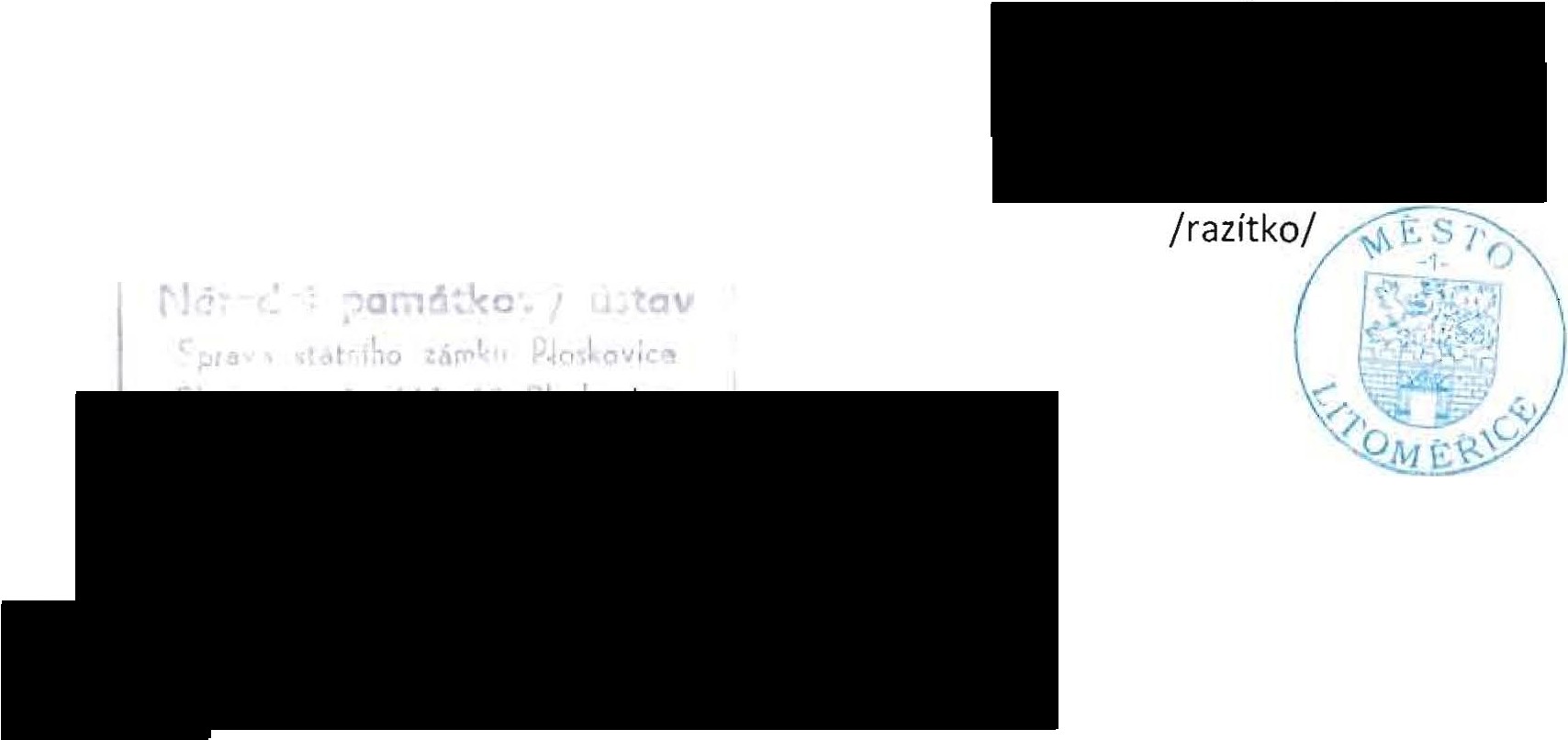 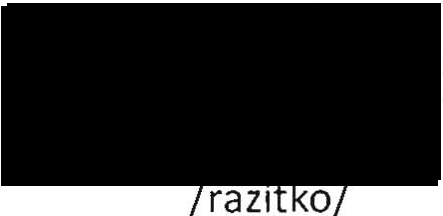 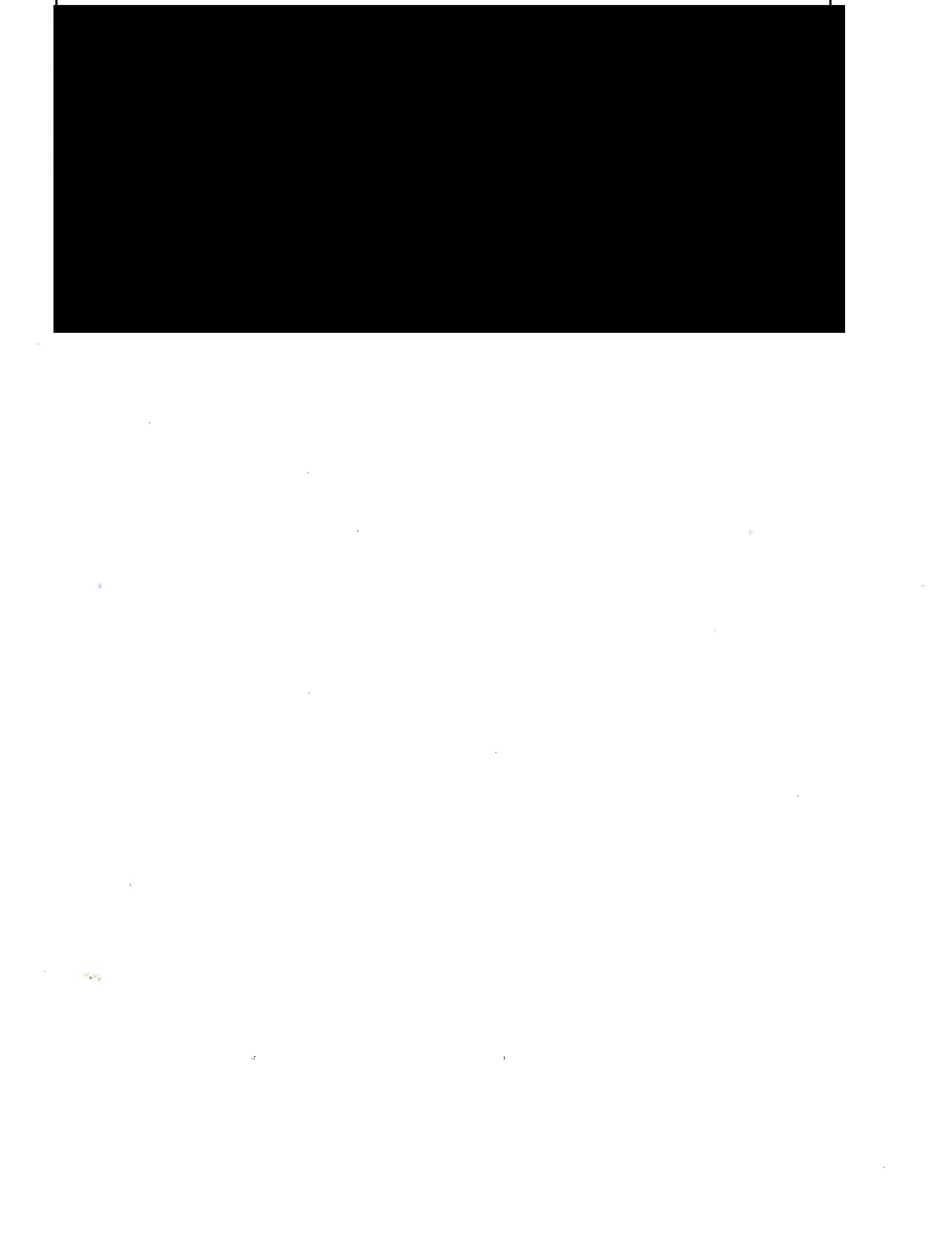 